№ п/пНаименование товара, работ, услугЕд. изм.Кол-воТехнические, функциональные характеристикиТехнические, функциональные характеристики№ п/пНаименование товара, работ, услугЕд. изм.Кол-воПоказатель (наименование комплектующего, технического параметра и т.п.)Описание, значение1.Детский игровой комплекс ДИК 3.113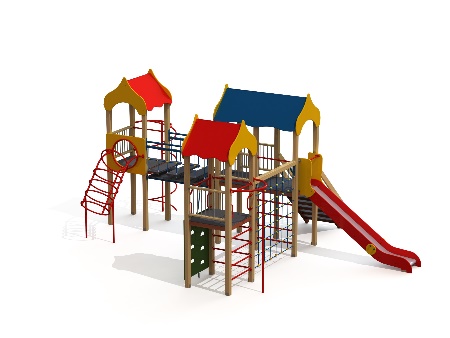 Шт. 11.Детский игровой комплекс ДИК 3.113Шт. 1Высота (мм.) 3750(± 10мм)1.Детский игровой комплекс ДИК 3.113Шт. 1Длина (мм.)7900(± 10мм)1.Детский игровой комплекс ДИК 3.113Шт. 1Ширина (мм.)5700(± 10мм)1.Детский игровой комплекс ДИК 3.113Шт. 1Высота площадки (мм)15001.Детский игровой комплекс ДИК 3.113Шт. 1Применяемые материалыПрименяемые материалы1.Детский игровой комплекс ДИК 3.113Шт. 1СтолбыСтолб 100х100х1900. 00.00.00.00 – 1 шт.Столб 100х100х3000. 15.15.00.00 – 12 шт.Столб 100х100х3000. 15.15.15.00 – 2 шт.Должны быть выполнены из клееного деревянного бруса, сечением не менее 100х100 мм, иметь скругленный профиль с канавкой посередине. Сверху столбы должны заканчиваться пластиковой заглушкой в форме четырехгранной усеченной пирамиды.Снизу опорные столбы должны оканчиваться металлическими оцинкованными подпятниками, выполненными из листовой стали толщиной не менее 4 мм и из трубы диаметром не менее 42 мм с толщиной стенки не менее 3,2 мм. Подпятник должен заканчиваться монтажным круглым фланцем, выполненным из листовой стали толщиной не менее 3 мм, который бетонируется в землю.1.Детский игровой комплекс ДИК 3.113Шт. 1Площадка башниВ кол-ве 3 шт. Должны быть выполнены из ламинированной противоскользящей влагостойкой фанеры толщиной не менее 18 мм, две площадки размером не менее 1040х1040 мм площадью не менее 1 м² и одна размером не менее 1040х2040 мм площадью не менее 2 м². Площадка должна опираться на опорный брус сечением не менее 40х90 мм. Вязка опорного бруса со столбами осуществляется методом прямого одинарного глухого шипа, крепление нагелем.1.Детский игровой комплекс ДИК 3.113Шт. 1Лестница, высота 1500 ммВ кол-ве 1 шт. Ступеньки лестницы, в количестве 7 штук, должны быть выполнены из ламинированной противоскользящей фанеры толщиной не менее 18 мм и из деревянного бруса сечением не менее 40х90 мм. Ступени должны устанавливаться в отфрезерованные пазы у направляющих лестницы. Направляющие лестницы, в количестве двух штук, должны быть выполнены из деревянного бруса сечением не менее 40х180 мм. Перила лестницы, в количестве четырёх штук, должны быть выполнены из деревянного бруса сечением не менее 40х135 мм. Оцинкованные закладные столбы лестницы, в количестве двух штук, должны быть изготовлены из профильной трубы сечением не менее 40х80 мм с толщиной стенки не менее 2 мм.1.Детский игровой комплекс ДИК 3.113Шт. 1Скат горки, высота 1500В кол-ве 1 шт. Верхний каркас ската должен быть выполнен из перемычек и продольных направляющих, изготовленных из профильной трубы сечением не менее 50х25 с толщиной стенки не менее 2,5 мм. Каркас должен быть утоплен в отфрезерованный паз фанерного борта.Желоб ската должен быть изготовлен из единого листа нержавеющей стали, толщиной не менее 1,5 мм. Дополнительная опора желоба должна обеспечиваться деревянными брусьями, сечением не менее 40х90 мм. Брусья и желоб должны вставляться в отфрезерованные пазы в бортах горки.Борта горки должны быть высотой не менее 120 мм, выполнены из влагостойкой фанеры марки ФСФ, сорт не ниже 2/2, толщиной не менее 21 мм. Боковые ограждения ската горки должны быть высотой не менее 700 мм, выполнены из влагостойкой фанеры марки ФСФ, сорт не ниже 2/2, толщиной не менее 21 мм.  Боковые ограждения должны быть оборудованы поручнем-ограничителем на высоте не менее 600 мм. Поручень должен быть выполнен из металлической трубы диаметром не менее 32 мм с толщиной стенки не менее 2,35 мм и двух штампованных ушек из стали толщиной не менее 4 мм.1.Детский игровой комплекс ДИК 3.113Шт. 1Кронштейн на боковые ограждения горкиВ кол-ве 2 шт. Кронштейн должен быть выполнен из металлической трубы диметром не менее 26 мм с толщиной стенки не менее 2,35 мм. К кронштейну должны быть приварены штампованные ушки, в количестве трёх штук, выполненные из листовой стали толщиной не менее 4 мм.1.Детский игровой комплекс ДИК 3.113Шт. 1Шест-спиральВ кол-ве 1 шт. Шест должен быть выполнен из трубы диаметром не менее 42 мм с толщиной стенки не менее 2,35 мм. Шест должен заканчиваться монтажным круглым фланцем, выполненным из листовой стали толщиной не менее 3 мм, который бетонируются в землю. Спираль и дуга шеста должны быть выполнены из трубы диаметром не менее 40 мм с толщиной стенки не менее 2,5 мм. К дуге шеста должны быть приварены два штампованных ушка, выполненные из листовой стали толщиной не менее 4 мм.1.Детский игровой комплекс ДИК 3.113Шт. 1Крыша двухскатнаяВ кол-ве 2 шт. Крыша должна состоять из двух фасадов и двух скатов. Фасад крыши, размером не менее 1190х850 мм, должен быть выполнен в форме перевернутого сердца из влагостойкой фанеры марки ФСФ, сорт не ниже 2/2, толщиной не менее 18 мм. Скат крыши, размером не менее 1090х920 мм, должен быть выполнен из влагостойкой фанеры марки ФСФ, сорт не ниже 2/2, толщиной не менее 12 мм. Фасады и скаты должны скрепляться между собой при помощи оцинкованных уголков 50х50 мм в количестве не менее 10 штук.1.Детский игровой комплекс ДИК 3.113Шт. 1Крыша двухскатная большаяВ кол-ве 1 шт. Крыша должна состоять из двух фасадов и двух скатов. Фасад крыши, размером не менее 1190х850 мм, должен быть выполнен в форме перевернутого сердца из влагостойкой фанеры марки ФСФ, сорт не ниже 2/2, толщиной не менее 18 мм. Скат крыши, размером не менее 2080х920 мм, должен быть выполнен из влагостойкой фанеры марки ФСФ, сорт не ниже 2/2, толщиной не менее 12 мм. Фасады и скаты должны скрепляться между собой при помощи оцинкованных уголков 50х50 мм в количестве не менее 12 штук.1.Детский игровой комплекс ДИК 3.113Шт. 1Перекладина 900 усиленная с канатом в сборе (прямой канат)В кол-ве 1 шт. Перекладина и два усилителя должны быть выполнены из металлической трубы диметром не менее 32 мм с толщиной стенки не менее 2,35. С обеих сторон к перекладине должны быть приварены пластины, выполненные из листовой стали толщиной не менее 4 мм. Канат должен быть полипропиленовый, диаметром не менее 30 мм. Снизу канат должен быть оборудован закладным элементом для бетонирования.1.Детский игровой комплекс ДИК 3.113Шт. 1Ручка вспомогательнаяВ кол-ве 6 шт. Ручка должна быть изготовлена из металлической трубы диметром не менее 22 мм с толщиной стенки не менее 2.5 мм и двух штампованных ушек, выполненных из листовой стали толщиной не менее 4 мм, под 4 самореза. Вся металлическая поверхность обрезинена слоем яркой однородной резины, толщина резинового слоя ручки не менее 5 мм. Обрезинивание металла должно быть выполнено методом литья под давлением. Внешняя поверхность резины должна иметь фактуру шагрени. Температура эксплуатации прорезиненной ручки должна быть от -50°С до +60°С. Резиновая поверхность ручки должна препятствовать соскальзыванию руки и исключать примерзание мягких тканей человека в холодное время года. За счет обрезинивания должна достигаться более высокая травмобезопасность, атмосферостойкость и износостойкость оборудования.1.Детский игровой комплекс ДИК 3.113Шт. 1Ограждение из бруса и металлических перекладинВ кол-ве 4 шт. Ограждение должно состоять из двух деревянных брусьев сечением не менее 40х90 мм и восьми перекладин из металлической трубы диаметром не менее 22 мм с толщиной стенки не менее 2 мм.1.Детский игровой комплекс ДИК 3.113Шт. 1Альпинистская стенка 1350х1100 мм на площадку h=1500 ммВ кол-ве 1 шт. Альпинистская стенка должна быть выполнена из влагостойкой фанеры марки ФСФ, сорт не ниже 2/2, толщиной не менее 18 мм. Альпинистская стенка должна иметь вырезы для лазания.1.Детский игровой комплекс ДИК 3.113Шт. 1Сетка полипропиленовая 1900х1900 ммВ кол-ве 1 шт. Должна быть выполнена из полипропиленового армированного каната, скрепленного между собой антивандальной и безопасной пластиковой стяжкой троса и заканчиваться «Т» образной пластиковой заглушкой.1.Детский игровой комплекс ДИК 3.113Шт. 1Перекладина 32х900В кол-ве 15 шт. Перекладина должна быть выполнена из металлической трубы диметром не менее 32 мм с толщиной стенки не менее 2,35 мм. С обеих сторон к трубе должны быть приварены штампованные ушки, выполненные из листовой стали толщиной не менее 4 мм.1.Детский игровой комплекс ДИК 3.113Шт. 1Спираль наклонная большаяВ кол-ве 1 шт. Кольца спирали наклонной, в количестве шести штук, должны быть выполнены из трубы диаметром не менее 32 мм с толщиной стенки не менее 2,35 мм. Рёбра жесткости, в количестве трёх штук, должны быть выполнены из трубы диаметром не менее 40 мм с толщиной стенки не менее 2,5 мм. К боковым рёбрам должны быть приварены штампованные ушки, выполненные из листовой стали толщиной не менее 4 мм. Закладные ножки спирали, в количестве двух штук, должны быть выполнены из трубы диметром не менее 42 мм с толщиной стенки не менее 3,2 мм и трубы диметром не менее 32 мм с толщиной стенки не менее 2,35 мм. Закладные должны заканчиваться монтажным круглым фланцем, выполненным из листовой стали толщиной не менее 3 мм, который бетонируется в землю.1.Детский игровой комплекс ДИК 3.113Шт. 1Ограждение с полукруглым вырезом 1100х450 ммВ кол-ве 2 шт. Ограждение должно быть выполнено из влагостойкой фанеры марки ФСФ, сорт не ниже 2/2, толщиной не менее 21 мм.1.Детский игровой комплекс ДИК 3.113Шт. 1Мост подвесной L=1900 мм с страховочным мостомВ кол-ве 1 шт. Мост должен быть выполнен в виде двух поручней к которым крепится канатный обвес с четырьмя ступенями. Поручни должны быть выполнены из металлических труб диаметром не менее 42 мм с толщиной стенки не менее 2,35 мм и 50х50 мм с толщиной стенки не менее 3 мм. С обеих сторон к поручням должны быть приварены пластины, выполненные из листовой стали толщиной не менее 4 мм.Канатный обвес должен быть выполнен из полипропиленового армированного каната диаметром не менее 16 мм, скрепленного между собой пластиковыми стяжками троса.Ступени моста должны быть размером не менее 1080х290 мм, из ламинированной противоскользящей влагостойкой фанеры толщиной не менее 36 мм. Качание ступеней должно ограничиваться элементами, выполненными из металлической цепи. Страховочный мост должен быть расположен под качающимся мостом. Каркас моста должен быть выполнен из трубы диаметром не менее 42 мм с толщиной стенки не менее 2,35 мм. К каркасу должны быть приварены штампованные ушки, выполненные из листовой стали толщиной не менее 4 мм и 3 мм. Площадка страховочного моста должна быть выполнена из ламинированной противоскользящей влагостойкой фанеры толщиной не менее 18 мм.1.Детский игровой комплекс ДИК 3.113Шт. 1ШестВ кол-ве 1 шт. Шест должен быть выполнен из трубы диаметром не менее 42 мм с толщиной стенки не менее 2,35 мм. Шест должен заканчиваться монтажным круглым фланцем, выполненным из листовой стали толщиной не менее 3 мм, который бетонируются в землю. Дуга шеста должна быть выполнена из трубы диаметром не менее 40 мм с толщиной стенки не менее 2,5 мм. К дуге шеста должны быть приварены два штампованных ушка, выполненные из листовой стали толщиной не менее 4 мм.1.Детский игровой комплекс ДИК 3.113Шт. 1МатериалыКлееный деревянный брус и деревянные бруски должны быть выполнены из сосновой древесины, подвергнуты специальной обработке и сушке до мебельной влажности 7-10%, тщательно отшлифованы со всех сторон и покрашены в заводских условиях профессиональными двух компонентными красками.Влагостойкая фанера должна быть марки ФСФ сорт не ниже 2/2 и окрашена двухкомпонентной краской, специально предназначенной для применения на детских площадках, стойкой к сложным погодным условиям, истиранию, устойчивой к воздействию ультрафиолета и влаги. Металл покрашен полимерной порошковой краской. Заглушки пластиковые, цветные. Канат полипропиленовый армированный. Все метизы оцинкованы.1.Детский игровой комплекс ДИК 3.113Шт. 1ОписаниеДетский игровой комплекс состоит из трёх башен с крышами. На первой башне установлена альпинистская стенка с перекладиной и канатом, шведская стенка, шест, ограждение и ручки вспомогательные. На второй башне установлены горка, ограждения, лестница, шведская стенка. На третьей башне установлены спираль наклонная, ограждение, шест-спираль, ручки вспомогательные и перекладина. Первая и вторая башни соединены сеткой полипропиленовой, вторая и третья соединены подвесным мостом. Все резьбовые соединения должны быть закрыты пластиковыми заглушками.